Таблица размеровТаблица размеровТаблица размеров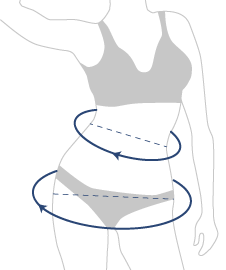 РазмерОбхват талии, см.Обхват бёдер, см.160-6786-95267-7595-101375-81101-107481-87107-113587-98113-119698-109119-1287109-120128-1378120-137137-145